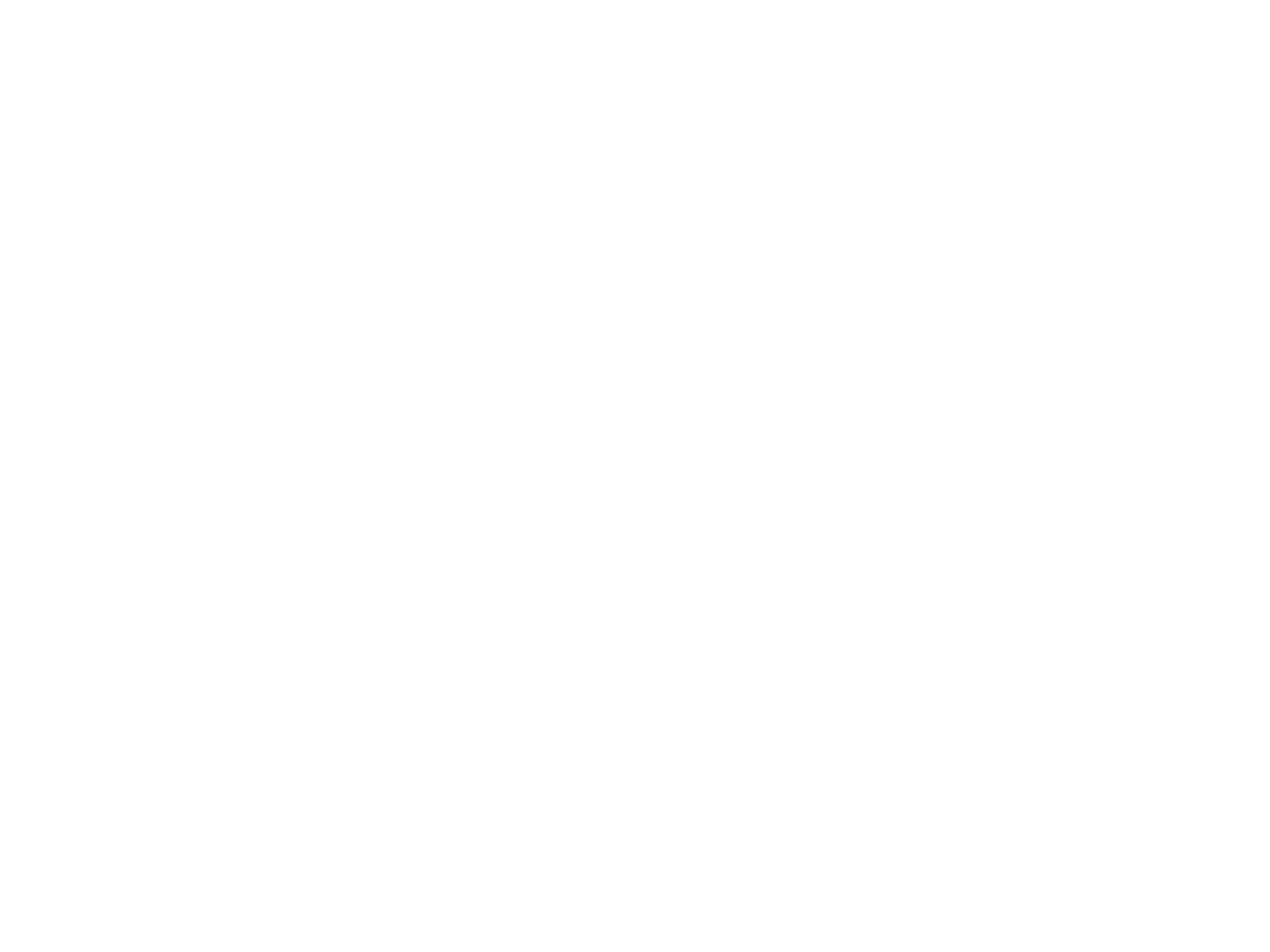 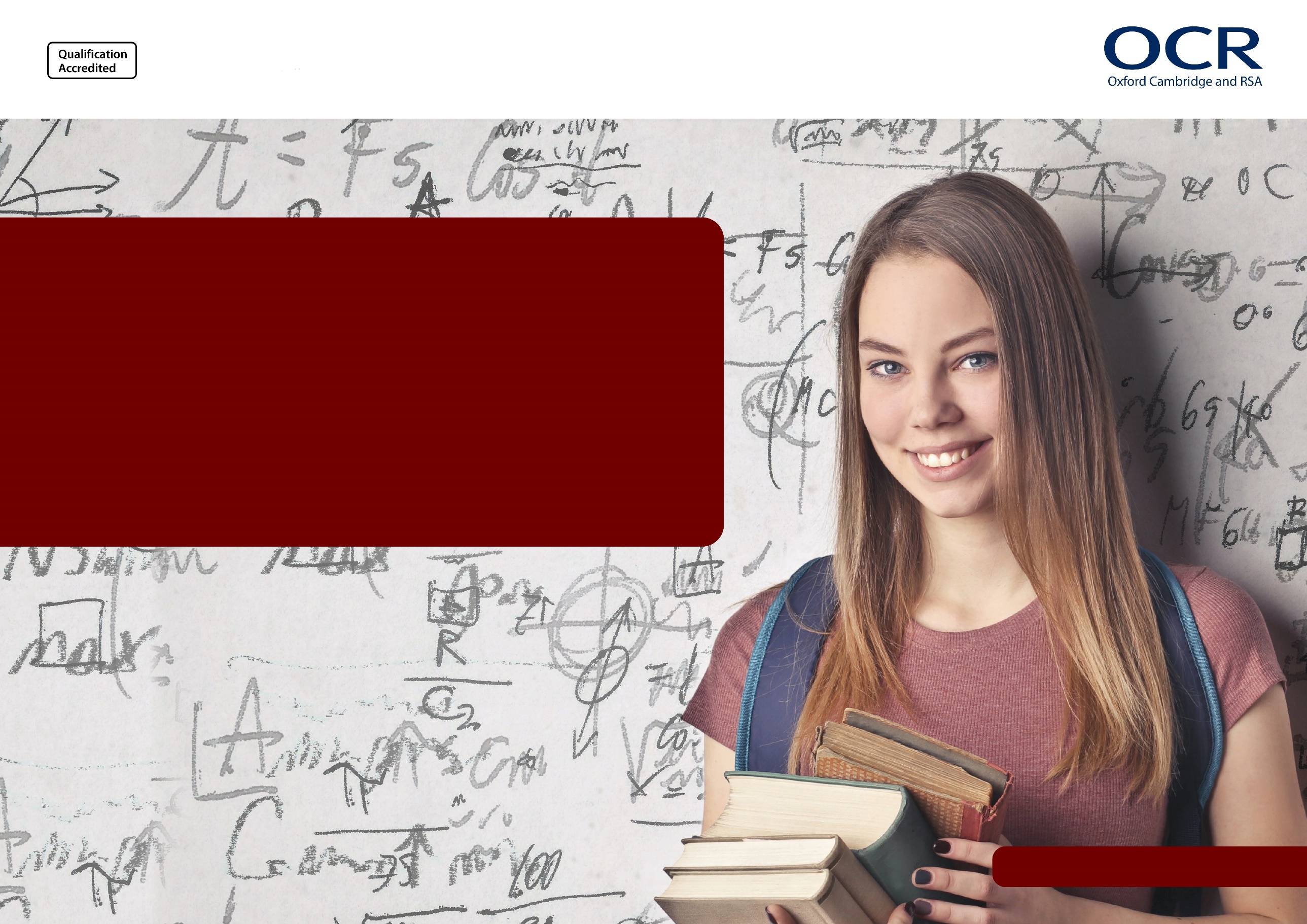 Revision checklist – FoundationThere are three Assessment Objectives in the OCR GCSE (9-1) in Mathematics.  These are detailed in the table below: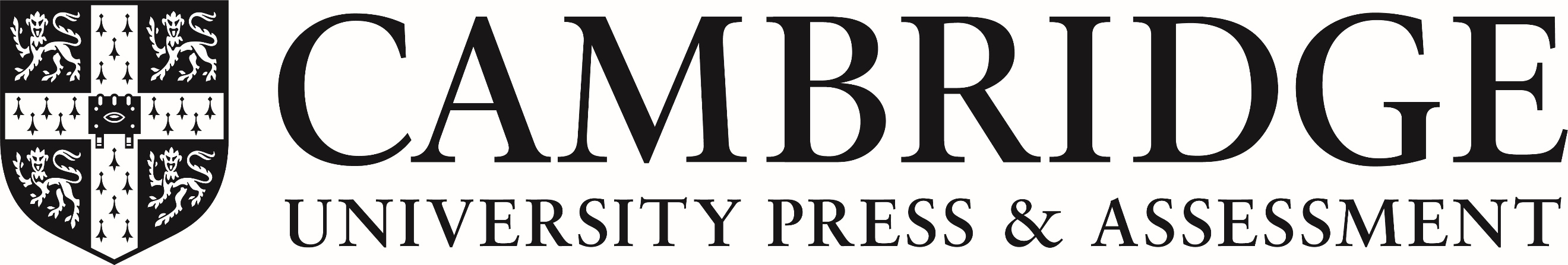 Assessment ObjectivesWeightingFoundationAO1Use and apply standard techniquesLearners should be able to:accurately recall facts, terminology and definitionsuse and interpret notation correctlyaccurately carry out routine procedures or set tasks requiring multi-step solutions.50%AO2Reason, interpret and communicate mathematicallyLearners should be able to:make deductions, inferences and draw conclusions from mathematical informationconstruct chains of reasoning to achieve a given resultinterpret and communicate information accuratelypresent arguments and proofsassess the validity of an argument and critically evaluate a given way of presenting information.Where problems require learners to ‘use and apply standard techniques’ or to independently ‘solve problems’ a proportion of those marks should be attributed to the corresponding Assessment Objective.25%AO3Solve problems within mathematics and in other contextsLearners should be able to:translate problems in mathematical or non-mathematical contexts into a process or a series of mathematical processesmake and use connnections between different parts of mathematicsinterpret results in the context of the given problemevaluate methods used and results obtainedevaluate solutions to identify how they may have been affected by assumptions made.Where problems require users to ‘use and apply standard techniques’ or to ‘reason, interpret and communicate mathematically’ a proportion of those marks should be attributed to the corresponding Assessment Objective.25%GCSE (9-1) content Ref.Subject contentAll GCSE maths learners should have confidence and competence to…Foundation tier learners should also be able to… Revision notesTick when achieved!OCR 1 Number Operations and IntegersNumber Operations and IntegersNumber Operations and IntegersNumber Operations and IntegersNumber Operations and Integers1.01         Calculations with integersCalculations with integersCalculations with integersCalculations with integers1.01aFour rulesUse non-calculator methods to calculate the sum, difference, product and quotient of positive and negative whole numbers.1.02        Whole number theoryWhole number theoryWhole number theoryWhole number theory1.02aDefinitions and termsUnderstand and use the terms odd, even, prime, factor (divisor), multiple, common factor (divisor), common multiple, square, cube, root.Understand and use place value.1.02bPrime numbersIdentify prime numbers less than 20.Express a whole number as a product of its prime factors.e.g.  Understand that each number can be expressed as a product of prime factors in only one way.Identify prime numbers.Use power notation in expressing a whole number as a product of its prime factors.e.g. 1.02cHighest Common Factor (HCF) and Lowest Common Multiple (LCM)Find the HCF and LCM of two whole numbers by listing.Find the HCF and LCM of two whole numbers from their prime factorisations.GCSE (9-1) content Ref.Subject contentAll GCSE maths learners should have confidence and competence to…Foundation tier learners should also be able to… Revision notesTick when achieved!1.03         Combining arithmetic operationsCombining arithmetic operationsCombining arithmetic operationsCombining arithmetic operations1.03aPriority of operationsKnow the conventional order for performing calculations involving brackets, four rules and powers, roots and reciprocals.1.04         Inverse operationsInverse operationsInverse operationsInverse operations1.04aInverse operationsKnow that addition and subtraction, multiplication and division, and powers and roots, are inverse operations and use this to simplify and check calculations, for example in reversing arithmetic in “I’m thinking of a number” or “missing digit” problems.e.g.     [see also Calculation and estimation of powers and roots, 3.01b]OCR 2 Fractions, Decimals and PercentagesFractions, Decimals and PercentagesFractions, Decimals and PercentagesFractions, Decimals and PercentagesFractions, Decimals and Percentages2.01         FractionsFractionsFractionsFractions2.01aEquivalent fractionsRecognise and use equivalence between simple fractions and mixed numbers.e.g.    2.01bCalculations with fractionsAdd, subtract, multiply and divide simple fractions (proper and improper), including mixed numbers and negative fractions. e.g.   Carry out more complex calculations, including the use of improper fractions.e.g.   2.01cFractions of a quantityCalculate a fraction of a quantity. e.g. of £3.50Express one quantity as a fraction of another.[see also Ratios and fractions, 5.01c]Calculate with fractions greater than 1.2.02         Decimal fractionsDecimal fractionsDecimal fractionsDecimal fractions2.02aDecimals and fractionsExpress a simple fraction as a terminating decimal or vice versa, without a calculator.e.g.   Understand and use place value in decimals.Use division to convert a simple fraction to a decimal. e.g.  2.02bAddition, subtraction and multiplication of decimalsAdd, subtract and multiply decimals including negative decimals, without a calculator.2.02cDivision of decimalsDivide a decimal by a whole number, including negative decimals, without a calculator.e.g.  Without a calculator, divide a decimal by a decimal. e.g.  2.03         PercentagesPercentagesPercentagesPercentages2.03aPercentage conversionsConvert between fractions, decimals and percentages.e.g.   2.03bPercentage calculationsUnderstand percentage is ‘number of parts per hundred’.Calculate a percentage of a quantity, and express one quantity as a percentage of another, with or without a calculator.2.03cPercentage changeIncrease or decrease a quantity by a simple percentage, including simple decimal or fractional multipliers.Apply this to simple original value problems and simple interest.e.g. Add 10% to £2.50 by either  
     	finding 10% and adding, or 
      by multiplying by 1.1 or 
    	Calculate original price of an
    	item costing £10 after a 50%
    	discount.Express percentage change as a decimal or fractional multiplier. Apply this to percentage change problems (including original value problems).[see also Growth and decay, 5.03a]2.04         Ordering fractions, decimals and percentagesOrdering fractions, decimals and percentagesOrdering fractions, decimals and percentagesOrdering fractions, decimals and percentages2.04aOrdinalityOrder integers, fractions, decimals and percentages.e.g. , , 0.72, 2.04bSymbolsUse <, >, ≤, ≥, =, ≠OCR 3 Indices and SurdsIndices and SurdsIndices and SurdsIndices and SurdsIndices and Surds3.01        Powers and rootsPowers and rootsPowers and rootsPowers and roots3.01aIndex notationUse positive integer indices to write, for example, Use negative integer indices to represent reciprocals.3.01bCalculation and estimation of powers and rootsCalculate positive integer powers and exact roots.e.g.  Recognise simple powers of 2, 3, 4 and 5. e.g. [see also Inverse operations,1.04a]Calculate with integer powers.e.g. Calculate with roots.3.01cLaws of indices[see also Simplifying products and quotients,6.01c]Know and apply:[see also Calculations with numbers in standard form, 3.02b, Simplifying products and quotients,6.01c]3.02       Standard formStandard formStandard formStandard form3.02aStandard formInterpret and order numbers expressed in standard form. Convert numbers to and from standard form.e.g. ,3.02bCalculations with numbers in standard formUse a calculator to perform calculations with numbers in standard form.Add, subtract, multiply and divide numbers in standard form, without a calculator.[see also Laws of Indices, 3.01c]3.03     Exact calculationsExact calculationsExact calculationsExact calculations3.03aExact calculationsUse fractions in exact calculations without a calculator.Use multiples of π in exact calculations without a calculator.OCR 4 Approximation and EstimationApproximation and EstimationApproximation and EstimationApproximation and EstimationApproximation and Estimation4.01         Approximation and estimationApproximation and estimationApproximation and estimationApproximation and estimation4.01aRoundingRound numbers to the nearest whole number, ten, hundred, etc or to a given number of significant figures (sf) or decimal places (dp).Round answers to an appropriate level of accuracy.4.01bEstimationEstimate or check, without a calculator, the result of a calculation by using suitable approximations.e.g. Estimate, to one significant 	        figure, the cost of 2.8 kg of potatoes at 68p per kg.Estimate or check, without a calculator, the result of more complex calculations including roots.Use the symbol appropriately.e.g.  4.01cUpper and lower boundsUse inequality notation to write down an error interval for a number or measurement rounded or truncated to a given degree of accuracy.e.g. If  rounded to 1 dp, then . If  truncated to 1 dp, then .Apply and interpret limits of accuracy.OCR 5 Ratio, Proportion and Rates of ChangeRatio, Proportion and Rates of ChangeRatio, Proportion and Rates of ChangeRatio, Proportion and Rates of ChangeRatio, Proportion and Rates of Change5.01         Calculations with ratioCalculations with ratioCalculations with ratioCalculations with ratio5.01aEquivalent ratiosFind the ratio of quantities in the form a : b and simplify.Find the ratio of quantities in the form 1 : n.e.g. 50 cm : 1.5 m = 50 : 150 =        1 : 35.01bDivision in a given ratioSplit a quantity into two parts given the ratio of the parts.e.g. £2.50 in the ratio 2 : 3Express the division of a quantity into two parts as a ratio.Calculate one quantity from another, given the ratio of the two quantities.Split a quantity into three or more parts given the ratio of the parts.5.01cRatios and fractionsInterpret a ratio of two parts as a fraction of a whole.e.g. £9 split in the ratio 2 : 1 gives parts  and .[see also Fractions of a quantity, 2.01c]5.01dSolve ratio and proportion problemsSolve simple ratio and proportion problems.e.g. Adapt a recipe for 6 for 4 	    people.Understand the relationship between ratio and linear functions.5.02         Direct and inverse proportionDirect and inverse proportionDirect and inverse proportionDirect and inverse proportion5.02aDirect proportionSolve simple problems involving quantities in direct proportion including algebraic proportions.e.g. Using equality of ratios,	if , then   or 	.	Currency conversion 	problems.[see also Similar shapes, 9.04c]Solve more formal problems involving quantities in direct proportion (i.e. where).Recognise that if , where k is a constant, then y is proportional to x.5.02bInverse proportionSolve simple word problems involving quantities in inverse proportion or simple algebraic proportions.e.g. speed–time contexts (if 	 speed is doubled, time is halved).Solve more formal problems involving quantities in inverse proportion (i.e. where).Recognise that if , where k is a constant, then y is inversely proportional to x.5.03        Discrete growth and decayDiscrete growth and decayDiscrete growth and decayDiscrete growth and decay5.03aGrowth and decayCalculate simple interest including in financial contexts.Solve problems step-by-step involving multipliers over a given interval, for example compound interest, depreciation, etc.e.g. A car worth £15 000 new 	depreciating by 30%, 20% 	and 15% respectively in 	three years.[see also Percentage change, 2.03c]OCR 6AlgebraAlgebraAlgebraAlgebraAlgebra6.01       Algebraic expressionsAlgebraic expressionsAlgebraic expressionsAlgebraic expressions6.01aAlgebraic terminology and proofsUnderstand and use the concepts and vocabulary of expressions, equations, formulae, inequalities, terms and factors.Recognise the difference between an equation and an identity, and show algebraic expressions are equivalent.e.g. show that Use algebra to construct arguments.6.01bCollecting like terms in sums and differences of termsSimplify algebraic expressions by collecting like terms.e.g.  6.01cSimplifying products and quotients Simplify algebraic products and quotients.e.g.   [see also Laws of indices, 3.01c]6.01dMultiplying out bracketsSimplify algebraic expressions by multiplying a single term over a bracket.e.g.  Expand products of two binomials.e.g.   6.01eFactorisingTake out common factors. e.g.  Factorise quadratic expressions of the form . e.g.  6.02     Algebraic formulaeAlgebraic formulaeAlgebraic formulaeAlgebraic formulae6.02aFormulate algebraic expressions Formulate simple formulae and expressions from real-world contexts.e.g. Cost of car hire at £50 per 	day plus 10p per mile.	The perimeter of a rectangle when the length is 2 cm more than the width.6.02bSubstitute numerical values into formulae and expressionsSubstitute positive numbers into simple expressions and formulae to find the value of the subject.e.g. Given that , find v
       when t = 1, a = 2 and u = 7Substitute positive or negative numbers into more complex formulae, including powers, roots and algebraic fractions.e.g.  with u = 2.1,
       s = 0.18, . 6.02cChange the subject of a formulaRearrange formulae to change the subject, where the subject appears once only.e.g. Make d the subject of the 	formula . 	Make x the subject of the 	formula . Rearrange formulae to change the subject, including cases where the subject appears twice, or where a power or reciprocal of the subject appears.e.g. Make t the subject of the 	formulae 	(i)  	(ii)  	(iii) 6.02dRecall and use standard formulaeRecall and use:Circumference of a circle  Area of a circle Recall and use:Pythagoras’ theorem                 Trigonometry formulae  6.02eUse kinematics formulaeUse: where a is constant acceleration, u is initial velocity, v is final velocity, s is displacement from position when t = 0 and t is time taken.6.03      Algebraic equationsAlgebraic equationsAlgebraic equationsAlgebraic equations6.03aLinear equations in one unknownSolve linear equations in one unknown algebraically.e.g. Solve   Set up and solve linear equations in mathematical and non-mathematical contexts, including those with the unknown on both sides of the equation.e.g. Solve   Interpret solutions in context.6.03bQuadratic equations Solve quadratic equations with coefficient of x2 equal to 1 by factorising.e.g. Solve .  	Find x for an x cm by            	(x + 3) cm rectangle of area     	40 cm2.6.03cSimultaneous equationsSet up and solve two linear simultaneous equations in two variables algebraically.e.g. Solve simultaneously	 and 6.03dApproximate solutions using a graphUse a graph to find the approximate solution of a linear equation.Use graphs to find approximate roots of quadratic equations and the approximate solution of two linear simultaneous equations.6.04     Algebraic inequalitiesAlgebraic inequalitiesAlgebraic inequalitiesAlgebraic inequalities6.04aInequalities in one variableUnderstand and use the symbols <, ≤, > and ≥Solve linear inequalities in one variable, expressing solutions on a number line using the conventional notation.e.g.  6.05         Language of functionsLanguage of functionsLanguage of functionsLanguage of functions6.05aFunctionsInterpret, where appropriate, simple expressions as functions with inputs and outputs.e.g.  as 	x          ×2            +3          y6.06        SequencesSequencesSequencesSequences6.06aGenerate terms of a sequenceGenerate a sequence by spotting a pattern or using a term-to-term rule given algebraically or in words.e.g. Continue the sequences 	 1, 4, 7, 10, ... 	 1, 4, 9, 16, ...Find a position-to-term rule for simple arithmetic sequences, algebraically or in words.e.g. 2, 4, 6, …  2n     	 3, 4, 5, …  n + 2Generate a sequence from a formula for the nth term. e.g. nth term = n2 + 2n gives	 3, 8, 15, …Find a formula for the nth term of an arithmetic sequence.e.g. 40, 37, 34, 31, …   43 – 3n6.06bSpecial sequencesRecognise sequences of triangular, square and cube numbers, and simple arithmetic progressions.Recognise Fibonacci and quadratic sequences, and simple geometric progressions (rn where n is an integer and r is a rational number > 0).GCSE (9-1) content Ref.Subject contentAll GCSE maths learners should have confidence and competence to…Foundation tier learners should also be able to… Revision notesTick when achieved!Tick when achieved!OCR 7 Graphs of Equations and FunctionsGraphs of Equations and FunctionsGraphs of Equations and FunctionsGraphs of Equations and FunctionsGraphs of Equations and Functions7.01        Graphs of equations and functionsGraphs of equations and functionsGraphs of equations and functionsGraphs of equations and functionsGraphs of equations and functions7.01ax- and y-coordinatesWork with x- and y-coordinates in all four quadrants.7.01bGraphs of equations and functionsUse a table of values to plot graphs of linear and quadratic functions.e.g.  Use a table of values to plot other polynomial graphs and reciprocals.e.g.   7.01cPolynomial and reciprocal functionsRecognise and sketch the graphs of simple linear and quadratic functions.e.g.  	Recognise and sketch graphs of: .Identify intercepts and, using symmetry, the turning point of graphs of quadratic functions.Find the roots of a quadratic equation algebraically.7.02       Straight line graphsStraight line graphsStraight line graphsStraight line graphs7.02aStraight line graphsFind and interpret the gradient and intercept of straight lines, graphically and using .                    Use the form  to find and sketch equations of straight lines.Find the equation of a line through two given points, or through one point with a given gradient.7.02bParallel and perpendicular linesIdentify and find equations of parallel lines.7.04       Interpreting graphsInterpreting graphsInterpreting graphsInterpreting graphs7.04aGraphs of real-world contextsConstruct and interpret graphs in real-world contexts.e.g. distance-time	money conversion	temperature conversion[see also Direct proportion, 5.02a, Inverse proportion, 5.02b]Recognise and interpret graphs that illustrate direct and inverse proportion.7.04bGradientsUnderstand the relationship between gradient and ratio.Interpret straight line gradients as rates of change.e.g. Gradient of a distance-time 	graph as a velocity.OCR 8 Basic GeometryBasic GeometryBasic GeometryBasic GeometryBasic Geometry8.01Conventions, notation and termsLearners will be expected to be familiar with the following geometrical skills, conventions, notation and terms, which will be assessed in questions at both tiers.Conventions, notation and termsLearners will be expected to be familiar with the following geometrical skills, conventions, notation and terms, which will be assessed in questions at both tiers.Conventions, notation and termsLearners will be expected to be familiar with the following geometrical skills, conventions, notation and terms, which will be assessed in questions at both tiers.Conventions, notation and termsLearners will be expected to be familiar with the following geometrical skills, conventions, notation and terms, which will be assessed in questions at both tiers.8.01a2D and 3D shapesUse the terms points, lines, line segments, vertices, edges, planes, parallel lines, perpendicular lines.Use the terms points, lines, line segments, vertices, edges, planes, parallel lines, perpendicular lines.8.01bAnglesKnow the terms acute, obtuse, right and reflex angles.Use the standard conventions for labelling and referring to the sides and angles of triangles.e.g. AB, , angle ABC, a is the side opposite angle AKnow the terms acute, obtuse, right and reflex angles.Use the standard conventions for labelling and referring to the sides and angles of triangles.e.g. AB, , angle ABC, a is the side opposite angle A8.01cPolygonsKnow the terms:regular polygonscalene, isosceles and equilateral trianglequadrilateral, square, rectangle, kite, rhombus, parallelogram, trapeziumpentagon, hexagon, octagon.Know the terms:regular polygonscalene, isosceles and equilateral trianglequadrilateral, square, rectangle, kite, rhombus, parallelogram, trapeziumpentagon, hexagon, octagon.8.01dPolyhedra and other solidsRecognise the terms face, surface, edge, and vertex, cube, cuboid, prism, cylinder, pyramid, cone and sphere.Recognise the terms face, surface, edge, and vertex, cube, cuboid, prism, cylinder, pyramid, cone and sphere.8.01eDiagramsDraw diagrams from written descriptions as required by questions.Draw diagrams from written descriptions as required by questions.8.01fGeometrical instrumentsUse a ruler to construct and measure straight lines.Use a protractor to construct and measure angles.Use compasses to construct circles.Use a ruler to construct and measure straight lines.Use a protractor to construct and measure angles.Use compasses to construct circles.8.01gx- and y-coordinatesUse x- and y-coordinates in plane geometry problems, including transformations of simple shapes.Use x- and y-coordinates in plane geometry problems, including transformations of simple shapes.8.02Ruler and compass constructionsRuler and compass constructionsRuler and compass constructionsRuler and compass constructions8.02aPerpendicular bisectorConstruct the perpendicular bisector and midpoint of a line segment.8.02bAngle bisectorConstruct the bisector of an angle formed from two lines.8.02cPerpendicular from a point to a lineConstruct the perpendicular from a point to a line.Construct the perpendicular to a line at a point.Know that the perpendicular distance from a point to a line is the shortest distance to the line.8.02dLociApply ruler and compass constructions to construct figures and identify the loci of points, to include real-world problems.Understand the term ‘equidistant’.8.03AnglesAnglesAnglesAngles8.03aAngles at a point Know and use the sum of the angles at a point is 360°.Apply these angle facts to find angles in rectilinear figures, and to justify results in simple proofs. e.g. The sum of the interior 	angles of a triangle is 180°.8.03bAngles on a lineKnow that the sum of the angles at a point on a line is 180°.Apply these angle facts to find angles in rectilinear figures, and to justify results in simple proofs. e.g. The sum of the interior 	angles of a triangle is 180°.8.03cAngles between intersecting and parallel linesKnow and use:  vertically opposite angles are equalalternate angles on parallel lines are equalcorresponding angles on parallel lines are equal.Apply these angle facts to find angles in rectilinear figures, and to justify results in simple proofs. e.g. The sum of the interior 	angles of a triangle is 180°.8.03dAngles in polygonsDerive and use the sum of the interior angles of a triangle is 180°.Derive and use the sum of the exterior angles of a polygon is 360°.Find the sum of the interior angles of a polygon.Find the interior angle of a regular polygon.Apply these angle facts to find angles in rectilinear figures, and to justify results in simple proofs. e.g. The sum of the interior 	angles of a triangle is 180°.8.04Properties of polygonsProperties of polygonsProperties of polygonsProperties of polygons8.04aProperties of a triangleKnow the basic properties of isosceles, equilateral and right-angled triangles.Give geometrical reasons to justify these properties.Use these facts to find lengths and angles in rectilinear figures and in simple proofs.8.04bProperties of quadrilateralsKnow the basic properties of the square, rectangle, parallelogram, trapezium, kite and rhombus.Give geometrical reasons to justify these properties.Use these facts to find lengths and angles in rectilinear figures and in simple proofs.8.04cSymmetryIdentify reflection and rotation symmetries of triangles, quadrilaterals and other polygons.8.05CirclesCirclesCirclesCircles8.05a	Circle nomenclatureUnderstand and use the terms centre, radius, chord, diameter and circumference.Understand and use the terms tangent, arc, sector and segment.8.06Three-dimensional shapesThree-dimensional shapesThree-dimensional shapesThree-dimensional shapes8.06a3-dimensional solidsRecognise and know the properties of the cube, cuboid, prism, cylinder, pyramid, cone and sphere.8.06bPlans and elevationsInterpret plans and elevations of simple 3D solids.Construct plans and elevations of simple 3D solids, and representations (e.g. using isometric paper) of solids from plans and elevations.OCR 9 Congruence and SimilarityCongruence and SimilarityCongruence and SimilarityCongruence and SimilarityCongruence and Similarity9.01 Plane isometric transformationsPlane isometric transformationsPlane isometric transformationsPlane isometric transformations9.01aReflectionReflect a simple shape in a given mirror line and identify the mirror line from a shape and its image.Identify a mirror line ,  or  from a simple shape and its image under reflection.9.01bRotationRotate a simple shape clockwise or anti-clockwise through a multiple of 90° about a given centre of rotation.Identify the centre, angle and sense of a rotation from a simple shape and its image under rotation.9.01cTranslationUse a column vector to describe a translation of a simple shape and perform a specified translation.9.02CongruenceCongruenceCongruenceCongruence9.02aCongruent trianglesIdentify congruent triangles.Prove that two triangles are congruent using the cases:3 sides (SSS)2 angles, 1 side (ASA) 2 sides, included angle (SAS)Right angle, hypotenuse, side (RHS).9.02bApplying congruent trianglesApply congruent triangles in calculations and simple proofs. e.g. The base angles of an 	isosceles triangle are equal.9.03Plane vector geometryPlane vector geometryPlane vector geometryPlane vector geometry9.03aVector arithmeticUnderstand addition, subtraction and scalar multiplication of vectors.9.03bColumn vectorsRepresent a 2-dimensional vector as a column vector, and draw column vectors on a square or coordinate grid.9.04SimilaritySimilaritySimilaritySimilarity9.04aSimilar trianglesIdentify similar triangles.Prove that two triangles are similar.9.04bEnlargementEnlarge a simple shape from a given centre using a whole number scale factor and identify the scale factor of an enlargement.Identify the centre and scale factor (including fractional scale factors) of an enlargement of a simple shape and perform such an enlargement on a simple shape.9.04cSimilar shapesCompare lengths, areas and volumes using ratio notation and scale factors.Apply similarity to calculate unknown lengths in similar figures.[see also Direct proportion, 5.02a]GCSE (9-1) content Ref.Subject contentAll GCSE maths learners should have confidence and competence to…Foundation tier learners should also be able to… Revision notesTick when achieved!Tick when achieved!OCR 10MensurationMensurationMensurationMensurationMensuration10.01Units and measurementUnits and measurementUnits and measurementUnits and measurementUnits and measurement10.01aUnits of measurementUse and convert standard units of measurement for length, area, volume/capacity, mass, time and money.Use and convert standard units in algebraic contexts.10.01bCompound unitsUse and convert simple compound units (e.g. for speed, rates of pay, unit pricing).Know and apply in simple cases: speed = distance ÷ timeUse and convert other compound units (e.g. density, pressure).Know and apply: density = mass ÷ volumeUse and convert compound units in algebraic contexts.10.01cMaps and scale drawingsUse the scale of a map, and work with bearings.Construct and interpret scale drawings. 10.02Perimeter calculationsPerimeter calculationsPerimeter calculationsPerimeter calculations10.02aPerimeter of rectilinear shapesCalculate the perimeter of rectilinear shapes.10.02bCircumference of a circleKnow and apply the formula to calculate the circumference of a circle.Calculate the arc length of a sector of a circle given its angle and radius.10.02cPerimeter of composite shapesApply perimeter formulae in calculations involving the perimeter of composite 2D shapes.10.03Area calculationsArea calculationsArea calculationsArea calculations10.03aArea of a triangleKnow and apply the formula:.10.03bArea of a parallelogramKnow and apply the formula:.[Includes area of a rectangle]10.03cArea of a trapeziumCalculate the area of a trapezium. 10.03dArea of a circleKnow and apply the formula  to calculate the area of a circle.Calculate the area of a sector of a circle given its angle and radius.10.03eArea of composite shapesApply area formulae in calculations involving the area of composite 2D shapes.10.04Volume and surface area calculationsVolume and surface area calculationsVolume and surface area calculationsVolume and surface area calculations10.04aPolyhedraCalculate the surface area and volume of cuboids and other right prisms (including cylinders).10.04bCones and spheresCalculate the surface area and volume of spheres, cones and simple composite solids (formulae will be given).10.04cPyramidsCalculate the surface area and volume of a pyramid (the formula area of base × height will be given).10.05Triangle mensurationTriangle mensurationTriangle mensurationTriangle mensuration10.05aPythagoras’ theoremKnow, derive and apply Pythagoras’ theorem  to find lengths in right-angled triangles in 2D figures.10.05bTrigonometry in right-angled trianglesKnow and apply the trigonometric ratios, sinθ, cosθ and tanθ and apply them to find angles and lengths in right-angled triangles in 2D figures.[see also Similar shapes, 9.04c]10.05cExact trigonometric ratiosKnow the exact values of sinθ and cosθ for θ = 0°, 30°, 45°, 60° and 90°.Know the exact value of tanθ for θ = 0°, 30°, 45° and 60°.GCSE (9-1) content Ref.Subject contentAll GCSE maths learners should have confidence and competence to…Foundation tier learners should also be able to… Revision notesTick when achieved!OCR 11 ProbabilityProbabilityProbabilityProbabilityProbability11.01Basic probability and experimentsBasic probability and experimentsBasic probability and experimentsBasic probability and experiments11.01aThe probability scaleUse the 0-1 probability scale as a measure of likelihood of random events, for example, ‘impossible’ with 0, ‘evens’ with 0.5, ‘certain’ with 1.11.01bRelative frequencyRecord, describe and analyse the relative frequency of outcomes of repeated experiments using tables and frequency trees.11.01cRelative frequency and probabilityUse relative frequency as an estimate of probability.Understand that relative frequencies approach the theoretical probability as the number of trials increases.11.01dEqually likely outcomes and probabilityCalculate probabilities, expressed as fractions or decimals, in simple experiments with equally likely outcomes, for example flipping coins, rolling dice, etc.Apply ideas of randomness and fairness in simple experiments. Calculate probabilities of simple combined events, for example rolling two dice and looking at the totals.Use probabilities to calculate the number of expected outcomes in repeated experiments.11.02Combined events and probability diagramsCombined events and probability diagramsCombined events and probability diagramsCombined events and probability diagrams11.02aSample spaces  Use tables and grids to list the outcomes of single events and simple combinations of events, and to calculate theoretical probabilities.e.g. Flipping two coins.	 Finding the number of 
       orders in which the letters 
       E, F and G can be written.Use sample spaces for more complex combinations of events e.g. Recording the outcomes for 	sum of two dice.	Problems with two spinners.11.02bEnumerationUse systematic listing strategies.11.02cVenn diagrams and setsUse a two-circle Venn diagram to enumerate sets, and use this to calculate related probabilities.Use simple set notation to describe simple sets of numbers or objects.e.g. A = {even numbers}       B = {mathematics learners}       C = {isosceles triangles}Construct a Venn diagram to classify outcomes and calculate probabilities.Use set notation to describe a set of numbers or objects.e.g. D = {x : 1 < x < 3}       E = {x : x is a factor of 280}[Knowledge of intersection (∩), union (ᴜ) and complement (‘) notation will not be required.]11.02dTree diagramsUse tree diagrams to enumerate sets and to record the probabilities of successive events (tree frames may be given and in some cases will be partly completed).11.02eThe addition law of probabilityUse the addition law for mutually exclusive events.Use p(A) + p(not A) = 1Derive or informally understand and apply the formula 11.02fThe multiplication law of probability and conditional probabilityUse tree diagrams and other representations to calculate the probability of independent and dependent combined events.GCSE (9-1) content Ref.Subject contentAll GCSE maths learners should have confidence and competence to…Foundation tier learners should also be able to… Revision notesTick when achieved!OCR 12 StatisticsStatisticsStatisticsStatisticsStatistics12.01      SamplingSamplingSamplingSampling12.01aPopulations and samplesDefine the population in a study, and understand the difference between population and sample.Infer properties of populations or distributions from a sample.Understand what is meant by simple random sampling, and bias in sampling.12.02Interpreting and representing dataInterpreting and representing dataInterpreting and representing dataInterpreting and representing dataInterpreting and representing data12.02aCategorical and numerical dataInterpret and construct charts appropriate to the data type; including frequency tables, bar charts, pie charts and pictograms for categorical data, vertical line charts for ungrouped discrete numerical data.Interpret multiple and composite bar charts.Design tables to classify data.Interpret and construct line graphs for time series data, and identify trends (e.g. seasonal variations).12.03Analysing dataAnalysing dataAnalysing dataAnalysing data12.03aSummary statisticsCalculate the mean, mode, median and range for ungrouped data.Find the modal class, and calculate estimates of the range, mean and median for grouped data, and understand why they are estimates.Describe a population using statistics. Make simple comparisons.Compare data sets using ‘like for like’ summary values.Understand the advantages and disadvantages of summary values.12.03bMisrepresenting dataRecognise graphical misrepresentation through incorrect scales, labels, etc.12.03cBivariate dataPlot and interpret scatter diagrams for bivariate data.Recognise correlation.Interpret correlation within the context of the variables, and appreciate the distinction between correlation and causation.Draw a line of best fit by eye, and use it to make predictions.Interpolate and extrapolate from data, and be aware of the limitations of these techniques.12.03dOutliersIdentify an outlier in simple cases.Appreciate there may be errors in data from values (outliers) that do not ‘fit’.Recognise outliers on a scatter graph.